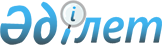 Об установлении ограничительных мероприятий
					
			Утративший силу
			
			
		
					Решение акима Прибрежного сельского округа Кызылжарского района Северо-Казахстанской области от 1 ноября 2021 года № 240. Зарегистрировано в Министерстве юстиции Республики Казахстан 9 ноября 2021 года № 25056. Утратило силу решением акима Прибрежного сельского округа Кызылжарского района Северо-Казахстанской области от 8 апреля 2022 года № 38
      Сноска. Утратило силу решением акима Прибрежного сельского округа Кызылжарского района Северо-Казахстанской области от 08.04.2022 № 38 (вводится в действие со дня его первого официального опубликования).
      В соответствии с подпунктом 7) статьи 10-1 Закона Республики Казахстан "О ветеринарии", на основании представления главного государственного ветеринарно-санитарного инспектора Кызылжарского района от 22 октября 2021 года № 01-11/278 РЕШИЛ:
      1. Установить ограничительные мероприятия на территории села Шаховское Прибрежного сельского округа Кызылжарского района Северо-Казахстанской области, в связи с возникновением болезни бруцеллез крупного рогатого скота.
      2. Контроль за исполнением настоящего решения оставляю за собой.
      3. Настоящее решение вводится в действие со дня его первого официального опубликования.
					© 2012. РГП на ПХВ «Институт законодательства и правовой информации Республики Казахстан» Министерства юстиции Республики Казахстан
				
      Исполняющий обязанности акимаПрибрежного сельского округаКызылжарского районаСеверо-Казахстанской области 

Р. Мустафина
